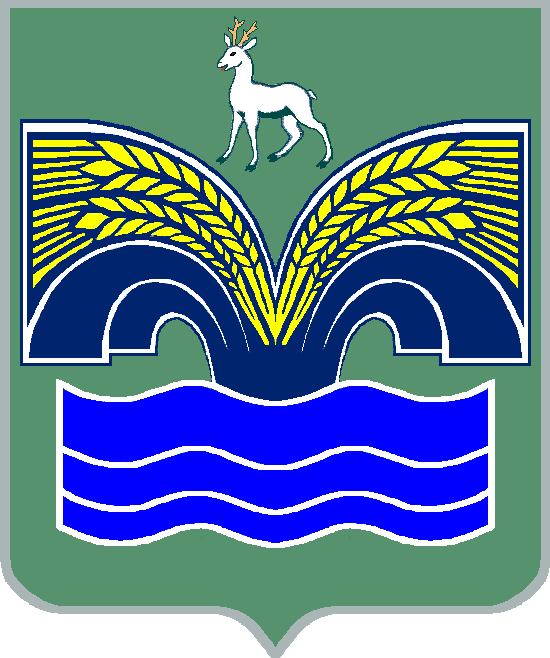 АДМИНИСТРАЦИЯ СЕЛЬСКОГО ПОСЕЛЕНИЯ ХИЛКОВО МУНИЦИПАЛЬНОГО РАЙОНА КРАСНОЯРСКИЙСАМАРСКОЙ ОБЛАСТИПОСТАНОВЛЕНИЕот 17 мая 2019 г.  № 22О присвоении адреса земельному участку      Присвоить земельному участку для эксплуатации наземного элемента магистрального нефтепровода «Альметьевск-Куйбышев 1» (защитное сооружение на 212 км) площадью 121 кв.м., кадастровый номер объекта недвижимости 63:00:0000000:452, адрес: 446388, Самарская область, Красноярский район,  сельское поселение Хилково (восточнее п. Булак на расстоянии 643м.).Глава  сельского поселения Хилково						О.Ю. Долгов